Ms. Christine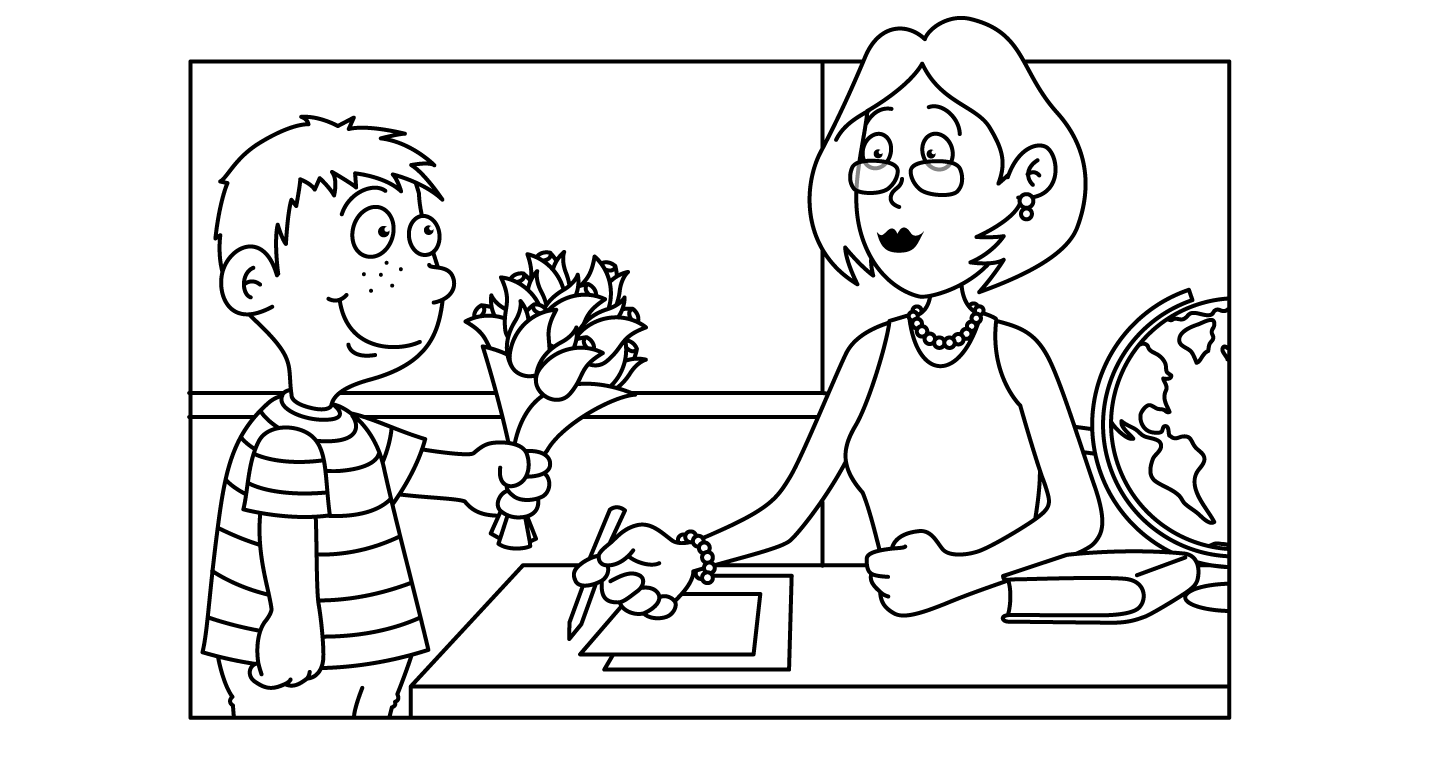 Ms. ChristineMs. ChristineMs. ChristineMs. ChristineMs. ChristineMs. ChristineMAYMAYMAYMAYMAYMAYMAYSundayMondayTuesdayWednesdayThursdayFridaySaturdayDinosaurWeekFf                 29FossilFf                 30FukuiraptorNational BugsBunny Day                  1T-Rex                 2Stegosaurus                      3BrontosaurusChild of the WeekAARON4Cinco de Mayo5Mother’s Day CraftCinco de MayoYy                 6Yellow YarnYo-YoYy                  7Yes Day !Teacher Appreciation DayXx                  8HugsMother’s Day CraftXx                   9KissesMother’s Day Craft                     10Science Friday1112Space WeekHappy Mother’sDay13Sun14Stars15MoonNational Chocolate Chip Day16Planets17SolarSystem18National Pizza  Party Day19Insect Week20Ladybug21Caterpillar                    22AntVanilla Pudding DayBb                23BeeBb                24ButterflyNational  Brother Day2526CircusWeek27Memorial Day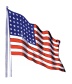 School Closed28School Closed29                ClownJj                30JugglerNational Hole in My Bucket Day                     31Show -n-Tell